«Банковская карта», 10-11 классы, анимированная презентация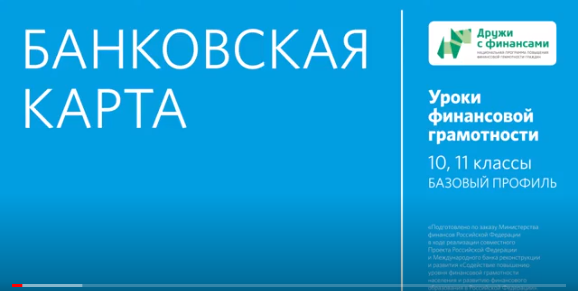 Дидактическая картаМесто в тематическом плане занятийВидеоматериал иллюстрирует тему занятия 7 «Как управлять деньгами с помощью банковской карты» модуля 1 «Банки: чем они могут быть полезны в жизни» учебной программы (Ю. Брехова, А. Алмосов, Д. Завьялов «Финансовая грамотность: учебная программа. 10, 11 классы») и соответствующую тему занятия 7 «Как управлять деньгами с помощью банковской карты» модуля 1 «Банки: чем они могут быть полезны в жизни» учебного пособия Ю. Бреховой, А. Алмосова, Д. Завьялова «Финансовая грамотность: материалы для учащихся. 10-11 классы»).К видеоматериалу можно вернуться при изучении материалов занятия 9 «Как банки могут помочь в инвестировании и управлении сбережениями» подтемы «Чем полезны банковские карты» и «Как выбрать банковскую карту» модуля 1 «Банки: чем они могут быть полезны в жизни» учебной программы (Е. Лавренова «Финансовая грамотность: учебная программа. 10, 11 классы, социально-экономический профиль») и соответствующей темы занятия соответствующего модуля учебного пособия (А. Киреев «Финансовая грамотность: материалы для учащихся. 10, 11 классы, социально-экономический профиль»).Кроме того, видеоматериал иллюстрирует тему «Банковская система России. Текущие счета и дебетовые карты. Сберегательные вклады: как они работают. Как сделать выбор» и «…Прочие услуги банков» раздела 1 «Банки: чем они могут быть полезны в жизни» учебной программы СПО (А. Жданова, М. Зятьков «Финансовая грамотность: учебная программа. СПО», 1 вариант 34 часа).Тема раскрыта в учебном пособии (А. Жданова, Е. Савицкая «Финансовая грамотность: материалы для обучающихся. СПО) на занятиях на темы «Текущие счета и банковские карты» и «Прочие услуги банков» подтемы «Кредитные карты — еще один вид кредита» модуля 1 «Банки: чем они могут быть полезны в жизни».Образовательная цель демонстрации видеоматериалаВ соответствии с учебной программой (Ю. Брехова, А. Алмосов, Д. Завьялов «Финансовая грамотность: учебная программа. 10, 11 классы») занятие предназначено для выработки у учащихся личностных установок, умений и компетенций.Использование видеоматериала поможет сформировать базовые понятия и знания, а именно: банковская карта, платёжная система, дебетовая карта, кредитная карта, предоплаченная карта, банкомат, ПИН-код; понимание, из чего складывается стоимость выпуска и обслуживания карты; знание способов защиты от мошенников в процессе использования банковских карт, знание способов использования банковских карт в жизни, осознание необходимости использования защиты от рисков несанкционированного доступа к средствам на банковской карте.Использование анимированной презентации помогает в формировании у обучающихся следующих личностных характеристик и установок: понимание различия между дебетовой и кредитной картами; понимание различий карт с различным уровнем обслуживания; понимание, из чего складывается стоимость выпуска и обслуживания карты.Компетенции, которые помогает развить использование анимированной презентации:первичное сравнение карточных продуктов различных коммерческих банков;оценивание безопасности использования банковской карты в тех или иных жизненных ситуациях.Показ Серии помогает формировать перечисленные выше знания, умения, навыки и при работе с учебными программами в редакции Е. Лавреновой для 10-11 классов соц.-эконом. профиля, а также А. Ждановой для СПО.Краткое описаниеПрезентация разъясняет, что такое банковская карта и как она работает. Отмечается, что с помощью банковской карты можно распоряжаться деньгами на своем счете, используя различные устройства: банкоматы, терминалы в точках продаж, смартфоны и компьютеры.Подробно разъясняется разница между тремя основным видам банковских карт: дебетовыми, кредитными и предоплаченными, рассматриваются их преимущества и недостатки. Рассказывается о двух наиболее распространенных в мире платежных системах — VISA и MasterCard и о российской системе «МИР». Презентация также разбирает возможности и ограничения для банковских карт разных уровней.Рассматриваются возможные доходы и расходы, связанные с владением и использованием банковских карт, в частности, кешбэк.В презентации приводятся рекомендации по выбору банковской карты и даются базовые советы по безопасности при обращении с ней.Варианты использования в учебном процессеПри проведении уроков по учебному пособию Ю. Бреховой, А. Алмосова, Д. Завьялова «Финансовая грамотность: материалы для учащихся. 10-11 классы» учитель пользуется пособием Ю. Бреховой, А. Алмосова, Д. Завьялова «Финансовая грамотность: методические рекомендации для учителя. 10-11 классы». Это пособие содержит сценарий занятия 7 «Как управлять деньгами с помощью банковской карты» модуля 1 «Банки: чем они могут быть полезны в жизни». В соответствии с данным сценарием видеоматериал целесообразно продемонстрировать на шаге 5 «Рефлексия».При проведении уроков по учебному пособию А. Киреев «Финансовая грамотность: материалы для учащихся. 10-11 классы, социально-экономический профиль») учитель пользуется методическим пособием Е. Лавреновой «Финансовая грамотность: методические рекомендации для учителя. 10-11 классы, социально-экономический профиль». Методическое пособие содержит сценарий занятия «Как банки могут помочь в инвестировании и управлении сбережениями». В соответствии со сценарием видеоматериал целесообразно продемонстрировать в начале шага 2 «Пользоваться разнообразными финансовыми услугами, предоставляемыми банками для повышения своего благосостояния — банковскими картами».При проведении уроков по учебному пособию по финансовой грамотности для СПО А. Ждановой, Е. Савицкой учитель пользуется методическим пособием А. Ждановой М. Зятькова «Финансовая грамотность: методические рекомендации для преподавателя. СПО». Методическое пособие содержит сценарий занятия «Банковская система России. Текущие счета и дебетовые карты (интерактивная лекция)» и «Прочие услуги банков (практикум)». С учетом этого сценария занятия «Банковская система России. Текущие счета и дебетовые карты (интерактивная лекция)» рекомендуется видеоматериал продемонстрировать на этапе 3 «Лекция-диалог преподавателя». С учетом сценария занятия «Прочие услуги банков (практикум)» рекомендуется актуализировать часть материала презентации о кредитных картах, а именно «…Кредитные карты дают доступ к деньгам, которые банк предоставляет в кредит. От обычного кредита они отличаются тем, что владелец получает не все кредитные деньги сразу, а может использовать их постепенно или частично — в рамках определенной суммы, называемой “кредитным лимитом”. Как и в случае кредита, банк начисляет проценты на использованные деньги кредитной карты. Но проценты эти, как правило, выше. Другая особенность кредитной карты — при снятии наличных в банкоматах часто взимается комиссия…» на этапе 3 «Практическая работа».Видеоматериал рекомендуется к показу целиком.Комментарии педагога после просмотра, обсуждение в классе, вопросы обучающимсяПо завершении показа учителю рекомендуется обсудить видеоматериал с учащимися с целью закрепления новой информации.В рамках обучения по учебным пособиям Ю. Бреховой, А. Алмосова, Д. Завьялова «Финансовая грамотность: материалы для учащихся. 10-11 классы» и А. Ждановой, Е. Савицкой для СПО, при разговоре о способах мошеннических действий с картами учителю рекомендуется напомнить о содержании короткометражного художественного фильма «Как не отдавать деньги мошенникам».Возможные вопросы:Что такое банковская карта?Какие возможности дает банковская карта ее держателю?Какая организация выпускает карту? Какая организация ответственна за проведение платежей? В чем различие между этими организациями?Сформулируйте основное различие между дебетовой и кредитной картами. В чем различие предоплаченной карты и дебетовой карты?Почему стоимость простой карты и карты золотого уровня разная?Перечислите основные правила безопасного использования банковских карт, чтобы избежать кражи денежных средств?Применение в проектной деятельностиУчитель также может рекомендовать видеоматериал для использования при подготовке индивидуальных или групповых проектов по следующим темам:Исследование «Предоплаченные карты в регионе. Какие ограничения на использование существуют».Проект «Национальная система платежных карт. Платежная карта “Мир”».Исследование «Предложения кредитных карт в регионе. Анализ условий и кому они доступны?».Модуль 1. Банки: чем они могут быть полезны в жизниТема. Как управлять деньгами с помощью банковской карты 1. Брехова Ю.В., Алмосов А.П., Завьялов Д.Ю. Финансовая грамотность: учебная программа. 10-11 классы общеобразоват. орг. — М.: ВАКО, 2018. — 48 с. — (Учимся разумному финансовому поведению)2. Брехова Ю.В., Алмосов А.П., Завьялов Д.Ю. Финансовая грамотность: материалы для учащихся. 10-11 классы общеобразоват. орг. — М.: ВАКО, 2018. — 344 с. — (Учимся разумному финансовому поведению)3. Брехова Ю.В., Алмосов А.П., Завьялов Д.Ю. Финансовая грамотность: методические рекомендации для учителя. 10-11 классы общеобразоват. орг. — М.: ВАКО, 2018. — 232 с. — (Учимся разумному финансовому поведению)Модуль 1. Банки: чем они могут быть полезны в жизниТема. Как банки могут помочь в инвестировании и управлении сбережениями 1. Лавренова Е.Б. Финансовая грамотность: учебная программа... 10-11 классы общеобразоват. орг., социально-экономический профиль. — М.: ВАКО, 2020. — 36 с. — (Учимся разумному финансовому поведению).2. Киреев А.П. Финансовая грамотность: материалы для учащихся. 10-11 классыобщеобразоват. орг., социально-экономический профиль. — М.: ВАКО, 2020. — 384 с. — (Учимся разумному финансовому поведению)Модуль 1. Банки: чем они могут быть полезны Тема. Текущие счета и банковские карты 1. Жданова А.О., Зятьков М.А. Финансовая грамотность: учебная программа. Среднее профессиональное образование. — М.: ВАКО, 2020. — 32 с. — (Учимся разумному финансовому поведению)2. Жданова А.О., Савицкая Е.В. Финансовая грамотность: материалы для обучающихся. Среднее профессиональное образование. — М.: ВАКО, 2020. — 400 с. — (Учимся разумному финансовому поведению)Модуль 1. Банки: чем они могут быть полезны в жизниТема. Как управлять деньгами с помощью банковской карты 1. Брехова Ю.В., Алмосов А.П., Завьялов Д.Ю. Финансовая грамотность: учебная программа. 10-11 классы общеобразоват. орг. — М.: ВАКО, 2018. — 48 с. — (Учимся разумному финансовому поведению)2. Брехова Ю.В., Алмосов А.П., Завьялов Д.Ю. Финансовая грамотность: материалы для учащихся. 10-11 классы общеобразоват. орг. — М.: ВАКО, 2018. — 344 с. — (Учимся разумному финансовому поведению)3. Брехова Ю.В., Алмосов А.П., Завьялов Д.Ю. Финансовая грамотность: методические рекомендации для учителя. 10-11 классы общеобразоват. орг. — М.: ВАКО, 2018. — 232 с. — (Учимся разумному финансовому поведению)Модуль 1. Банки: чем они могут быть полезны в жизниТема. Как банки могут помочь в инвестировании и управлении сбережениями 1. Лавренова Е.Б. Финансовая грамотность: учебная программа... 10-11 классы общеобразоват. орг., социально-экономический профиль. — М.: ВАКО, 2020. — 36 с. — (Учимся разумному финансовому поведению).2. Киреев А.П. Финансовая грамотность: материалы для учащихся. 10-11 классыобщеобразоват. орг., социально-экономический профиль. — М.: ВАКО, 2020. — 384 с. — (Учимся разумному финансовому поведению)Модуль 1. Банки: чем они могут быть полезны Тема. Текущие счета и банковские карты 1. Жданова А.О., Зятьков М.А. Финансовая грамотность: учебная программа. Среднее профессиональное образование. — М.: ВАКО, 2020. — 32 с. — (Учимся разумному финансовому поведению)2. Жданова А.О., Савицкая Е.В. Финансовая грамотность: материалы для обучающихся. Среднее профессиональное образование. — М.: ВАКО, 2020. — 400 с. — (Учимся разумному финансовому поведению)Содержание образования и планируемые результаты обученияСодержание образования и планируемые результаты обученияОсновные понятияБанковский счет, банковская карта, дебетовые банковские карты, кредитные банковские карты, кредитный лимит, предоплаченные банковские карты, банкомат, банковский терминал, ПИН-код, платежная система, кешбэк.Личностные характеристики и установкиОсознание рисков пользования банковскими картами.Понимание необходимости соблюдения правил безопасного пользования картами. Предметные результатыЗнание, что такое банковская карта, умение называть и характеризовать виды карт.Умение различать логотипы платежных систем на банковских картах.Умение перечислять правила безопасного обращения с банковскими картами.Знание, как пользоваться банкоматом и терминалом.Знание, как правильно хранить ПИН-код карты.Компетенции Умение подбирать банковские карты для определенных целей и условий использования.  Умение сравнивать дополнительные услуги, которые предлагают банки держателям банковских карт. Структура презентации (продолжительность 5 мин. 52 сек.)Структура презентации (продолжительность 5 мин. 52 сек.)Содержательные фрагментыСодержательные фрагментыФрагмент 1.Фрагмент 1.Условное название Банковские карты и устройства, работающие с ними.Продолжительность 1 мин. 12 сек.с ……. по…….с 01 сек. по 1 мин. 12 сек.Основные понятияБанковский счет, банковская карта, банкомат, терминал.Транслируемое содержание образования На карте записана информация о банковском счете владельца. С помощью банковской карты человек может распоряжаться деньгами на счете с разных устройств. Устройства, работающие с банковскими картами: банкоматы, терминал в точке продаж, смартфон, компьютер. Перечисляются основные операции, которые можно выполнить на разных устройствах.Фрагмент 2.Фрагмент 2.Условное название Особенности разных видов карт.Продолжительность 1 мин. 07 сек. с ……. по…….с 1 мин. 12 сек. по 2 мин. 19сек.Основные понятияДебетовые банковские карты, кредитные банковские карты, кредитный лимит, предоплаченные банковские карты.Транслируемое содержание образования Существует три вида банковских карт: дебетовые, кредитные, предоплаченные. Дебетовые карты позволяют пользоваться деньгами, перечисленными на счет самим владельцем карты или кем-то другим, например, работодателем. Кредитные карты дают доступ к деньгам, которые предоставляет банк в виде кредита. Перечисляются особенности пользования кредитными деньгами, которые есть у владельца кредитной карты. Предоплаченная карта, как и дебетовая, позволяет пользоваться только собственными деньгами. С таких карт нельзя снять наличные или сделать перевод. Деньги с предоплаченной карты можно тратить только на оплату покупок. Фрагмент 3.Фрагмент 3.Условное название Платежные системы и уровни банковских карт.Продолжительность 54 сек. с ……. по…….с 2 мин. 20 сек. до 3 мин. 14 сек. Основные понятияПлатежная система, карты экономкласса, карты премиум–класса.Транслируемое содержание образования В мире самыми распространенными платежными системами являются VISA и MasterCard. В России работает национальная платежная система МИР. Бывают разные уровни карт. Они различаются по стоимости обслуживания, уровню сервиса и набору услуг. Карты экономкласса имеют ограничения по возможностям использования в интернете. Самые дорогие и престижные карты премиум-класса предоставляют владельцу набор разных привилегий. Фрагмент 4.Фрагмент 4.Условное название Как сделать карту надежным и удобным платежным инструментом.Продолжительность 2 мин. 37 сек. с ……. по…….с 3 мин. 15 сек. до 5 мин. 52 сек. Основные понятияКешбэк, ПИН-код.Транслируемое содержание образования Владелец карты может платить банку за выпуск карты, ее обслуживание, мобильный банк, СМС-уведомления, страхование денег на карте и услуга кешбека.Чтобы верно выбрать карту, надо понимать: для чего она нужна, где будет использоваться. Правила безопасности пользования картой:1. Защитите ПИН-код карты.2. Никогда не давайте карту в руки посторонним людям.3. Если карта потерялась, срочно звоните в банк для ее блокировки. 